رئيس اللجنة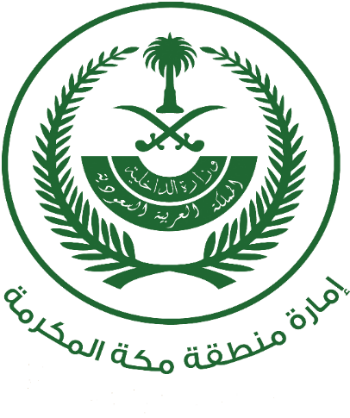 لجنة التنمية الاجتماعية مجلس منطقة مكة المكرمة نموذج مبادرةبمشاركة مراكز البحوث والدراسات بـ: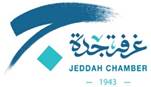 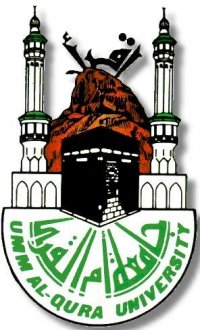 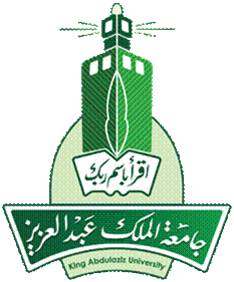 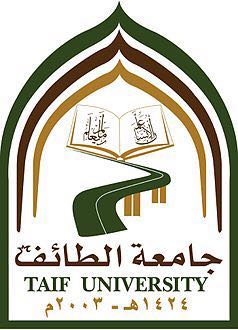 مارس  2018مالمحتوياتالمحتوياتالمحتوياتمالعنوانرقم الصفحة1مقدمه .32المسار الرئيس المرتبط بالمبادرة (في ضوء رؤية 2030).33أهمية وأبعاد المبادرة.34أهداف المبادرة.35الجهات المستهدفة.36الإجراءات المنهجية لتنفيذ المبادرة.47مؤشرات الأداء والتقييم.  48متطلبات التنفيذ.49الجهات المشاركة.410الجدول الزمني لتنفيذ المبادرة.411النتائج المتوقعة.512الاثار الاجتماعية للمبادرة.513التكلفة المالية.514الجهة الداعمة او المانحة.515جدول المسارات والقضايا المحددة للمبادرات6مقدمهالمسار الرئيس المرتبط بالمبادرة (في ضوء رؤية 2030)أهمية وأبعاد المبادرةأهداف المبادرةالجهات المستهدفةالإجراءات المنهجية لتنفيذ المبادرةمؤشرات الأداء والتقييممتطلبات التنفيذالجهات المشاركةالجدول الزمني لتنفيذ المبادرةالنتائج المتوقعةالاثار الاجتماعية للمبادرةالتكلفة الماليةالجهة الداعمة او المانحةجدول المسارات والقضايا المحددة للمبادراتجدول المسارات والقضايا المحددة للمبادراتجدول المسارات والقضايا المحددة للمبادراتجدول المسارات والقضايا المحددة للمبادراتجدول المسارات والقضايا المحددة للمبادراتالمسارات(1)الأمن الاجتماعي(2)نمط الحياة(3)الرفاه الاجتماعي(4)تمكين المجتمعالقضاياالسلامة المروريةالمخدراتالتحرشالعنف والارهابعدم ممارسة الرياضةالترفيه واحتياجات المجتمعالتغذية الغير سليمةالإدمان الإلكترونيالأمية الماليةالحصول على المسكن المناسبالسعادة النفسيةالتفكك الأسريتفعيل دور المجتمعات المحليةالمشاركة المجتمعية والتطوعتفعيل الأصول المجتمعيةتمكين المرأة